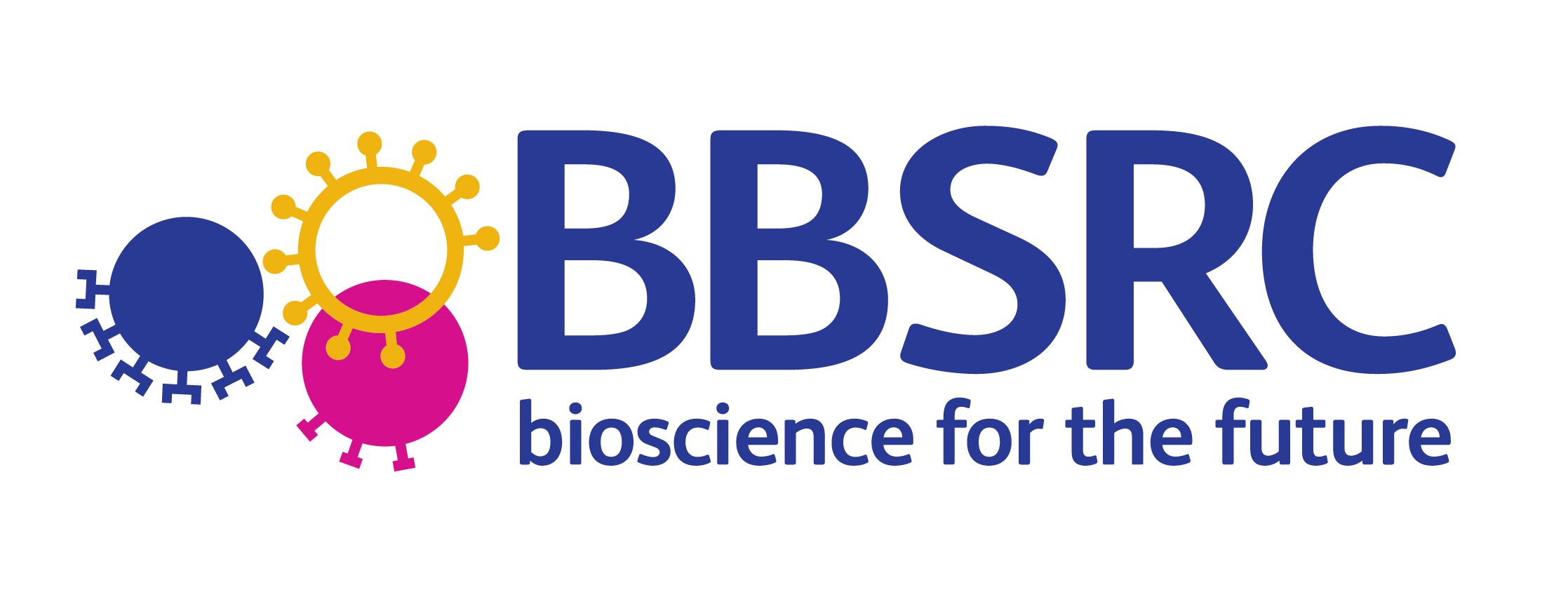 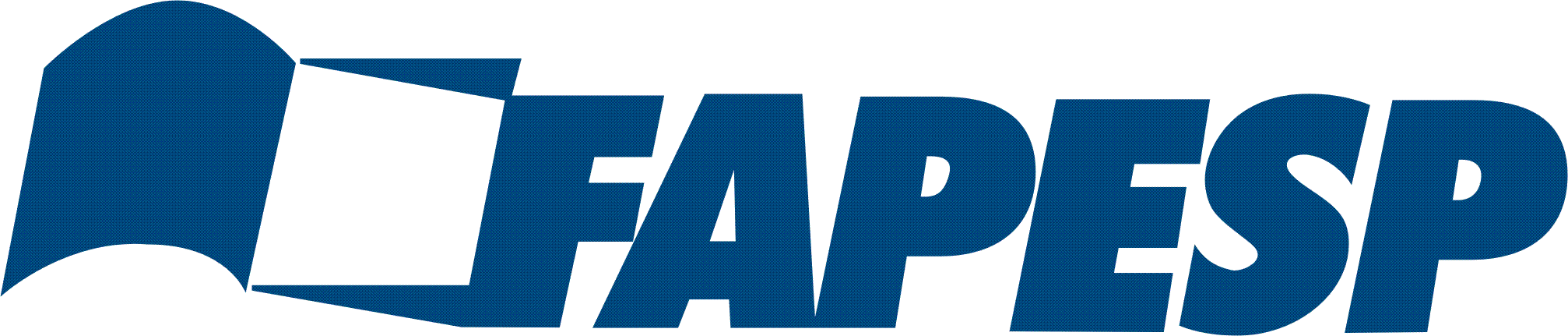 Joint FAPESP-BBSRC Call for Collaborative Proposals in Integrated Biorefinery Approaches for the Manufacture of Advanced Biofuels CASE FOR SUPPORTSECTION A: GENERAL INFORMATION1. Project Title [up to 150 characters]2. Applicants  Please provide the names, full affiliations and contact details of all lead and co-investigators.  Please indicate lead investigator from each country in bold font.Brazilian ApplicantsUK Applicants3. Summary of Resources Required for the ProjectSummary of Brazil costs: Please give the total cost of the project (in Brazilian Reals) of the Brazilian componentSummary of UK costs: Please give the total cost of the project (in £ sterling) of the UK componentSECTION B: DESCRIPTION OF THE PROPOSED PROJECTApplicants are requested to refer to the Assessment Criteria within the Call Text to ensure that all criteria are addressed within their Case for Support.4. Project Objectives [up to 4000 characters]Please list the objectives of the proposed research in order of priority. 5. Summary of Proposed Project [up to 4000 characters]Please provide a short summary of the proposed project in simple terms, in a way that could be publicised to a general audience.6. Research Track Record [up to 1 side of A4 per country]Please provide a research track record of the applicants, including outlining the specific expertise available for the research at the named organisations, a short summary of the results and conclusions of the applicant’s recent work in the area covered by the research proposal.7. Current Landscape [up to 1 side of A4]Please describe the current priorities and challenges relevant to the project in the participating countries, demonstrating knowledge and understanding of past and current work in the subject area.8. Proposed Scientific Research and Activities [up to 15 sides of A4]Please provide a detailed description of the proposed research and activities to be conducted within the project, including background to the topic of research and its wider context, the proposed programme of work, individual measurable objectives against which you would wish the work to be assessed, the proposed methodology and expected outputs. Please ensure your description highlights the scientific excellence and novelty of the proposal. The information provided should relate to the project as a whole and should cover all project components.SECTION C: ADDITIONAL PROJECT INFORMATION9. Nature of the collaboration [up to 1 side of A4]Please describe whether this is a new or existing collaboration, highlighting the synergies and complementarity between partners. Where this is an existing collaboration, applicants should describe how this project builds on or compliments previous joint work. The information provided should relate to the project as a whole and should cover all applicants.10. Project Management [up to 1 side of A4]Please describe how the proposed project will be managed across the international project team, including communication strategies, project leadership and decision-making.11. Data Management [up to 1 side of A4]Please describe the proposed data management and data sharing strategies, including the management of intellectual property. 12. Significance and Impact of the Project [Up to 2 sides of A4]Please describe the likely impacts that will be generated by the proposed project, highlighting any relevant impacts that will be specifically enabled by the partnership and research outcomes. Applicants should consider opportunities for knowledge exchange and transfer, and the wider socio-economic and environmental impacts and benefits of the research.13. Justification of Resources [up to 4 sides of A4]Please provide a description and justification of resources requested for the proposed project. The information provided should relate to the project as a whole and should cover all project components.14. Workplan [up to 2 side of A4]Please provide a Gantt chart, or diagrammatic workplan, for the proposed project, including milestones. PositionNameOrganisationDepartment/DivisionE-mailPositionNameOrganisationDepartment/DivisionE-mailNon-Recurring                       EquipmentTOTAL A:                                              RecurringConsumablesTravelContingencyOverheadsTOTAL B:        ManpowerTOTAL C: OVERALL TOTAL A+B+C:Directly Incurred                               Directly Allocated                                 IndirectStaff:                                                   Investigators:Travel and Subsistence:                     Estates:Equipment:Other:Total:Total Project Cost (Brazillian Reals & £ Sterling):